План мероприятий по улучшению условий и организации трудаМОУ ИРМО «Егоровская НШДС »  на 2022-2023 учебный годЦели: Реализация политики Департамента образования отраслевой комиссии; Непрерывное совершенствование и повышение эффективности работы по охране труда; Обеспечение безопасности и охраны здоровья работников и обучающихся; • Предотвращение (профилактика) случаев производственного травматизма и профессиональных заболеваний. Задачи: Обеспечение безвредных и безопасных условий труда. Сохранение жизни и здоровья работников и обучающихся. Подготовленность персонала и обучающихся к действиям в условиях ЧС. Организация профилактической работы по снижению травматизма среди обучающихся и работающих в ОО. Организация проведения инструктажей, обучения, проверки знаний по охране труда работников образовательной организации. Ведение отчетной документации по установленным формам. N. Содержание деятельности 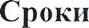 Ответственные 1. Подготовка образовательной организации к новому учебному году (готовность учебных кабинетов, классов, актов-разрешений на функционирование спортзала, кабинетов физики, химии, биологии, информатики) до 29.08.2022 г. 2. Обсуждение и утверждение плана по улучшению условий охраны труда август-сентябрь Директор, ответственные за охрану труда3. Обсуждение и утверждение плана организационно-технических мероприятий по улучшению условий ОТ, здоровья работников и обучающихся на текущий год август Директор, ответственные за охрану труда4. Организация обучения и проверки знаний требований охраны труда педагогических работников, технического и обслуживающего персонала сентябрь- октябрь ответственные за охрану труда 5. Обеспечение работников специальной одеждой, специальной обувью и другими средствами индивидуальной защиты (далее — СИЗ) в течение года заведующие хозяйством   6. Организация и проведение периодических медицинских осмотров работников июль-август Директор  7. Организация ежегодного конкурса детского рисунка по безопасности дорожного движения сентябрь-апрель Воспитатели, классные руководители  8. Практическая отработка действий в случае возникновения пожара, ЧС (тренировочные эвакуации) сентябрь Специалист по комплексной безопасности   9. Проведение первичного (повторного, внепланового, целевого) инструктажа на рабочем месте в течение года Ответственные за охрану труда   10. Контроль за работой по сохранению жизни и здоровья участников учебно- воспитательного процесса. Проверка журналов регистрации инструктажей с обучающимися, журнала регистрации несчастных случаев происшедших сучащимися октябрь Директор   11. Рассмотрение писем, заявлений, жалоб работников, касающихся вопросов условий и охраны труда по мере поступления Ответственные за охрану труда  12. Подготовка и проведение общих собраний коллектива, совещаний при директоре, педсоветов по вопросам охраны труда по плану школы Председатель первичной профсоюзной организацией 13. Организация контроля за ведением журналов по охране труда на образовательных площадках октябрь, апрель Специалист по охране труда 14. Контроль за выполнением соглашения по вопросам охраны труда между администрацией и первичной профсоюзной организацией образовательной организации декабрь, июнь 202lгода Комиссия по ОТ 1.  План мероприятий  по предупреждению травматизма и несчастных случаев 1.  План мероприятий  по предупреждению травматизма и несчастных случаев 1.  План мероприятий  по предупреждению травматизма и несчастных случаев 1.  План мероприятий  по предупреждению травматизма и несчастных случаев 1. Подготовка информационных материалов о проведении акций, мероприятий по предупреждению ДТП в течение года 2. Информирование ДОНМ о состоянии ДТП в образовательном учреждении ежеквартально и по требованию 3. Организация работы по обучению детей на образовательных площадках школы навыкам безопасного поведения на улицах и дорогах ежемесячно 4. Информирование подразделений ГИБДД о мерах по профилактике ДТП в школе по требованию 5. Организация и проведение целевых профилактических мероприятий, направленных на предупреждение нарушений ПДД детьми участниками дорожного движения различных категорий (пешеходы, пассажиры, велосипедисты) ежеквартально 8. Проведение классных часов с обучающимися и родительских консультаций по безопасности дорожного движения ежемесячно Руководители классов 9. Организация и проведение школьных тематических конкурсов по соблюдению ПДД и безопасного поведения на дороге ежеквартально Совет обучающихся    10. Организация и проведение профилактических мероприятий, направленных на предупреждение ДТП с приглашением сотрудников ГИБДД и других ведомств в течение года Координаторы образовательных площадок 11. Организация ежегодного конкурса детского рисунка по безопасности дорожного движения сентябрь-апрель Старшие воспитатели, ответственные за ПДД на ОП, воспитатели, классные руководители 12. Контроль за работой по сохранению жизни и здоровья участников учебно- воспитательного процесса. Проверка журналов регистрации инструктажей с обучающимися, журнала регистрации несчастных случаев происшедших с учащимися октябрь Директор2.   План организационно-технических мероприятий по улучшению условий охраны труда, здоровья обучающихся и работников 2.   План организационно-технических мероприятий по улучшению условий охраны труда, здоровья обучающихся и работников 2.   План организационно-технических мероприятий по улучшению условий охраны труда, здоровья обучающихся и работников 2.   План организационно-технических мероприятий по улучшению условий охраны труда, здоровья обучающихся и работников 1. Обеспечить качественную подготовку и прием кабинетов, спортзалов, и здания школы к новому учебному году с оформлением актов До 28.08.22 2. Запрещать проведение учебных занятий и работ на участках, которые не отвечают нормам охраны труда и требованиям трудового законодательства. Привлекать в установленном порядке к ответственности лиц, нарушающих требования В течение года Директор, 3. 3Провести испытания спортивного оборудования, инвентаря и вентиляционных устройств спортивного зала август учителя физкультуры 4. Провести общий осмотр зданий и сооружении образовательной организации сентябрь, март Заведующие хозяйством, специалисты по соблюдению санитарных норм и правил 5. Организация и проведение периодических медицинских осмотров работников июль-август Специалист по охране труда 6. Проведение вводного инструктажа со всеми принимаемыми на работу лицам а также работниками сторонних организаций, выполняющих работу на выделенном участке с регистрацией в журнале установленной формы В течение года Специалист по охране труда, ответственные за охрану труда на образовательных площадках 7. Проведение первичного (повторного, внепланового, целевого) инструктажа на рабочем месте с регистрацией в журнале установленной формы В течение года Специалист по охране труда, ответственные за охрану труда на образовательных площадках 8. Проводить вводный инструктаж и инструктаж на рабочем месте с обучающимися по химии, физике, информатике, физкультуре, технологии с регистрацией в журнале установленной формы сентябрь Классные руководители 9. Проводить инструктаж с учениками по охране труда при организации общественно-полезного труда, проведение внешкольных и внеклассных мероприятий В течение года Классные руководители 10. Организовывать расследование и учёт несчастных случаев с работниками и детьми с составлением актов, проводить профилактическую работу по их предупреждению по мере необходимости Комиссия по расследованию несчастных случаев, ответственные за охрану труда на ОП    11. Обеспечение работников специальной одеждой, специальной обувью и другими средствами индивидуальной защиты (далее — СИЗ) В течение года заведующие хозяйством на ОП, специалисты по соблюдению санитарных норм и правил на ОП    12. Обеспечение работников смывающими и обезвреживающими средствами в соответствии с установленными нормами по мере необходимости Заведующие хозяйством, специалисты по соблюдению санитарных норм и правил 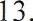 Проводить мероприятия, направленные на развитие физической культуры и спорта в трудовых коллективах В течение года Учителя физкультуры 3. Контроль состояния охраны аны 3.1. График контроля за состоянием охраны труда я образовательной организации 	 зовательной организации 	 1. Готовность к новому учебному году (фронтальный) август Комиссия по ОТ 2. Выполнение положений по охране труда. Ведение журналов по технике безопасности классными руководителями, учителями-предметниками октябрь, март Директор 3. Наличие инструкций по охране труда, средств индивидуальной защиты, аптечек первой помощи, огнетушителей в кабинетах повышенной опасности (химии, физики, информатики, технологии, физкультуры) ноябрь, апрель Заведующие кабинетами, ответственные по охране труда, 4. Выполнение положений по охране труда. Выполнение инструкций по охране труда при выполнении лабораторных работ по физике, химии, информатике, технологии. Ведение журналов по охране труда в кабинетах повышенной опасности (установленного образца) декабрь 